ПРИЛОГ МОДЕЛ ОБРАСЦА ПРЕДЛОГА ПРОГРАМА/ПРОЈЕКТА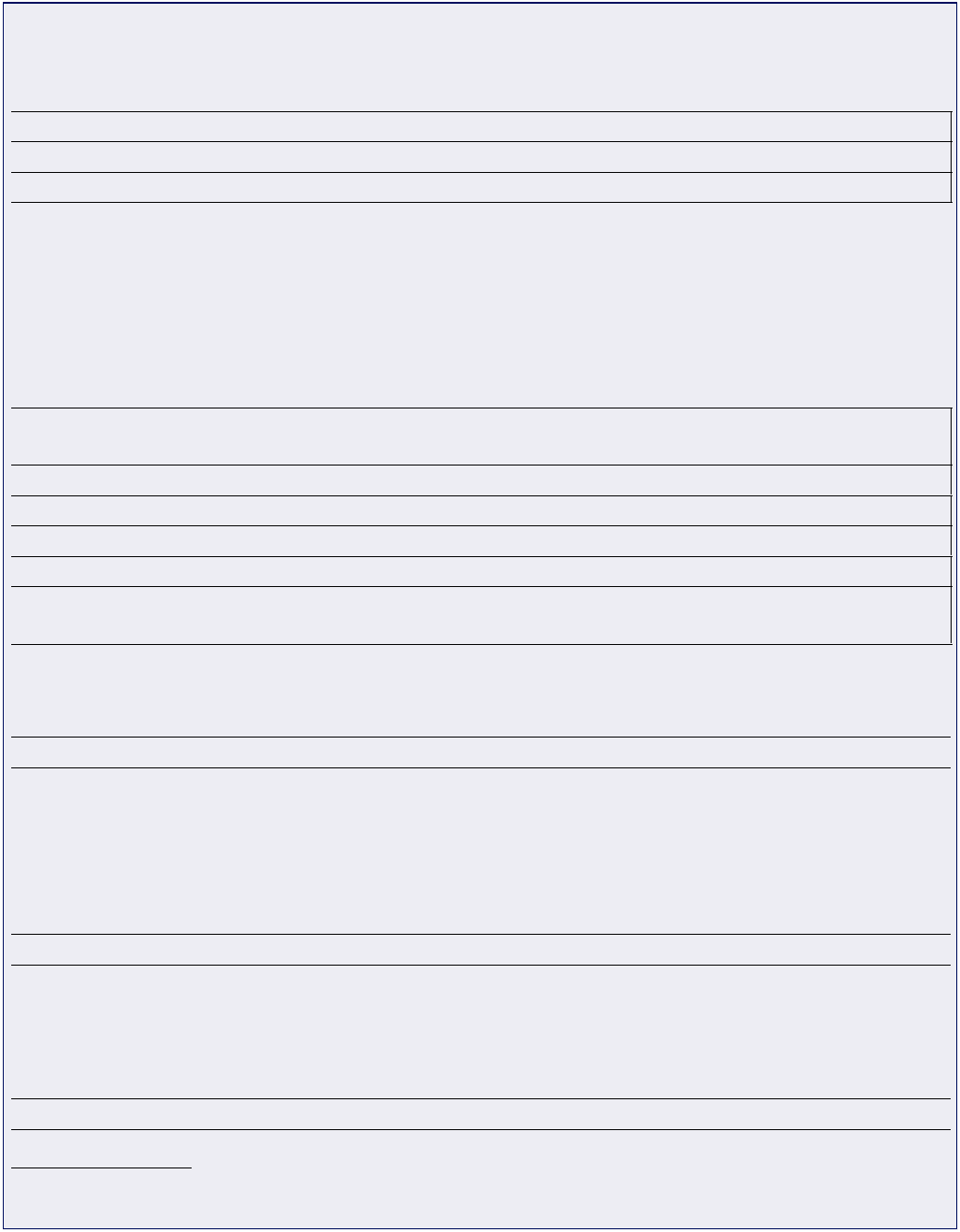 ОБРАЗАЦ ПРЕДЛОГА ПРОГРАМА/ПРОЈЕКТА Назив предлагача програма/пројекта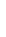 Назив програма/пројектаДеловодни број писарнице(Овај број одређује орган локалне самоуправе и служи за евидентирање пројекта)ОСНОВНИ ПОДАЦИ1. ПОДАЦИ О ОРГАНИЗАЦИЈИ КОЈА ПРЕДЛАЖЕ ПРОГРАМ/ПРОЈЕКАТ:Назив организације која предлаже програм/пројекат:(како је наведено у акту о регистрацији) Правни статус: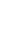 Службена адреса: Телефон/факс:Електронска пошта:Контакт особа:(име, презиме, функција у организацији и мобилни телефон)1.2. Назив програма/пројекта:1.3. Локација на којој се одвијају активности:(Један програм/пројекат може да се одвија на више локација. Наведите назив насеља, села, града)1.4. Кратак опис програма/пројекта:(У највише 10 редова опишите чиме се програм/пројекат бави)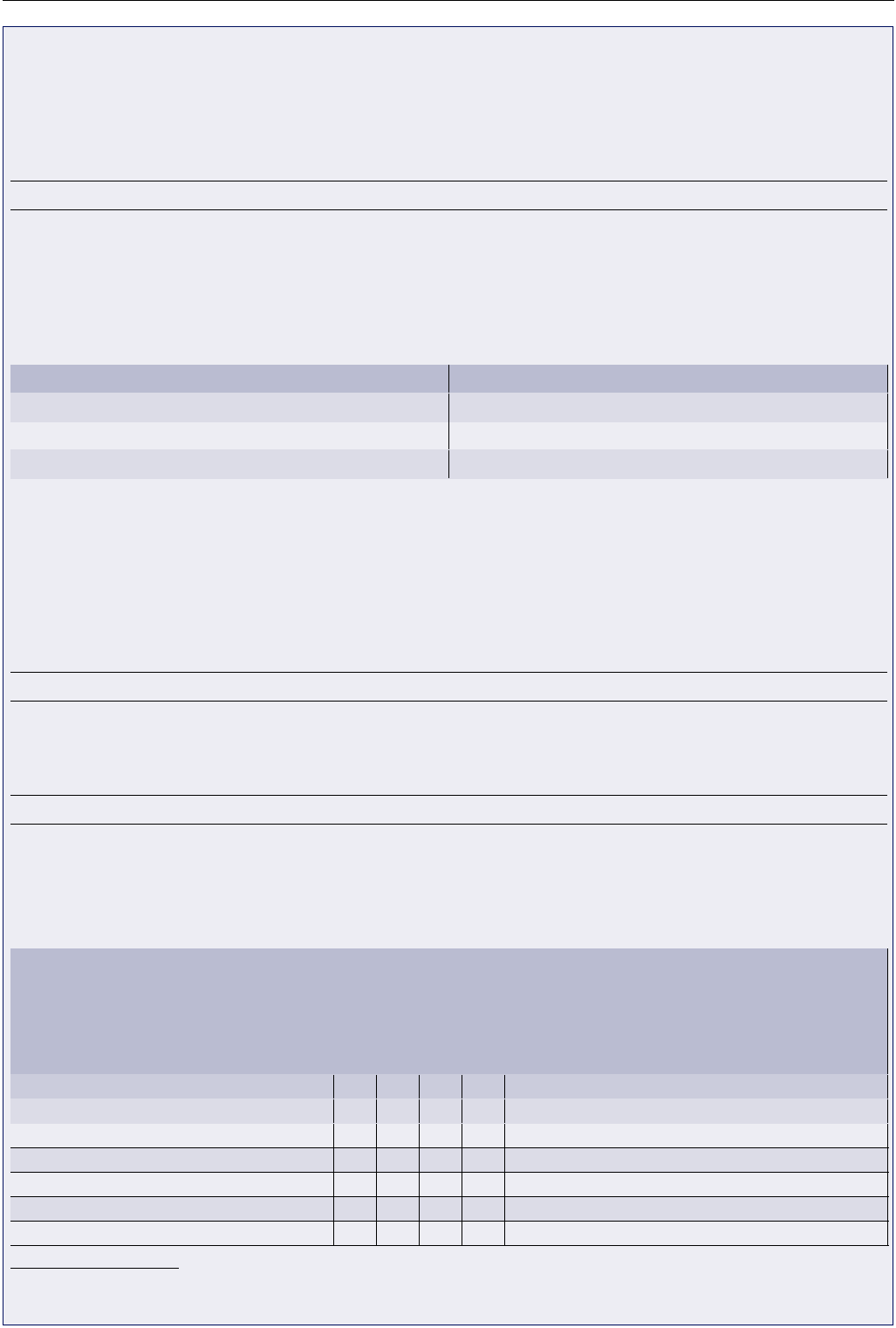 1.5. Опис проблема:(У највише 10 редова представите проблеме с којима се циљна група суочава и потребе циљне групе које произлазе из тих проблема, као и квалитативне и кванти-тативне показатеље садашњег стања у коме се циљна група и њено окружење налазе.)1.6. Корисници програма/пројекта1.6.1. Структура корисника:(Унесите називе група корисника пројекта и њихов број.)1.7. Општи циљ програма/пројекта:(У највише три реда образложите коју пожељну друштвену промену подр-жава остварење сврхе програма и какав ће утицај имати на социјалну средину у којој се спроводи.)1.8. Посебан циљ програма/пројекта:1.9. Групе активности:(Ако је потребно, проширите табелу!)156 1.2.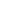 1.3. итд. 2. итд.2.1. итд.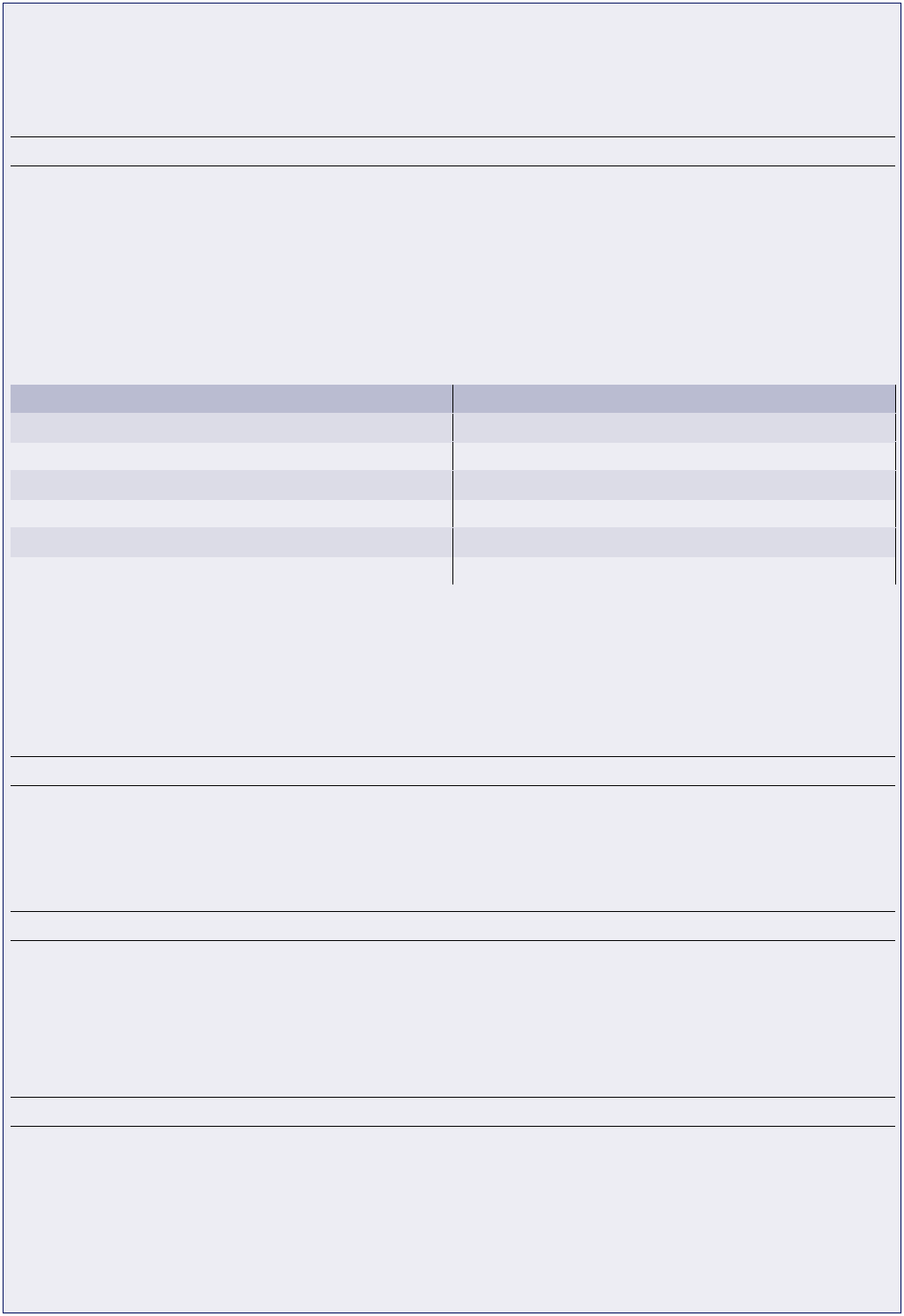 1.9.1. Образложите како ћете спроводити сваку од наведених група активности, наведите њихов садржај, методику и логику повезаности са резултатима и циљевима програма:1.10. Очекивани резултати програм/пројекта:(Прикажите очекиване резултате програма/пројекта којима се остварују његови циље-ви, као и то на основу којих ћете показатеља/индикатора успеха те резултате мерити. За сваки резултат потребно је навести индикатор. Уколико је потребно, додајте нове редове у табелу.)1.13. Одрживост:(У највише 10 редова наведите могућности наставка програма после пре-станка подршке локалне самоуправе.)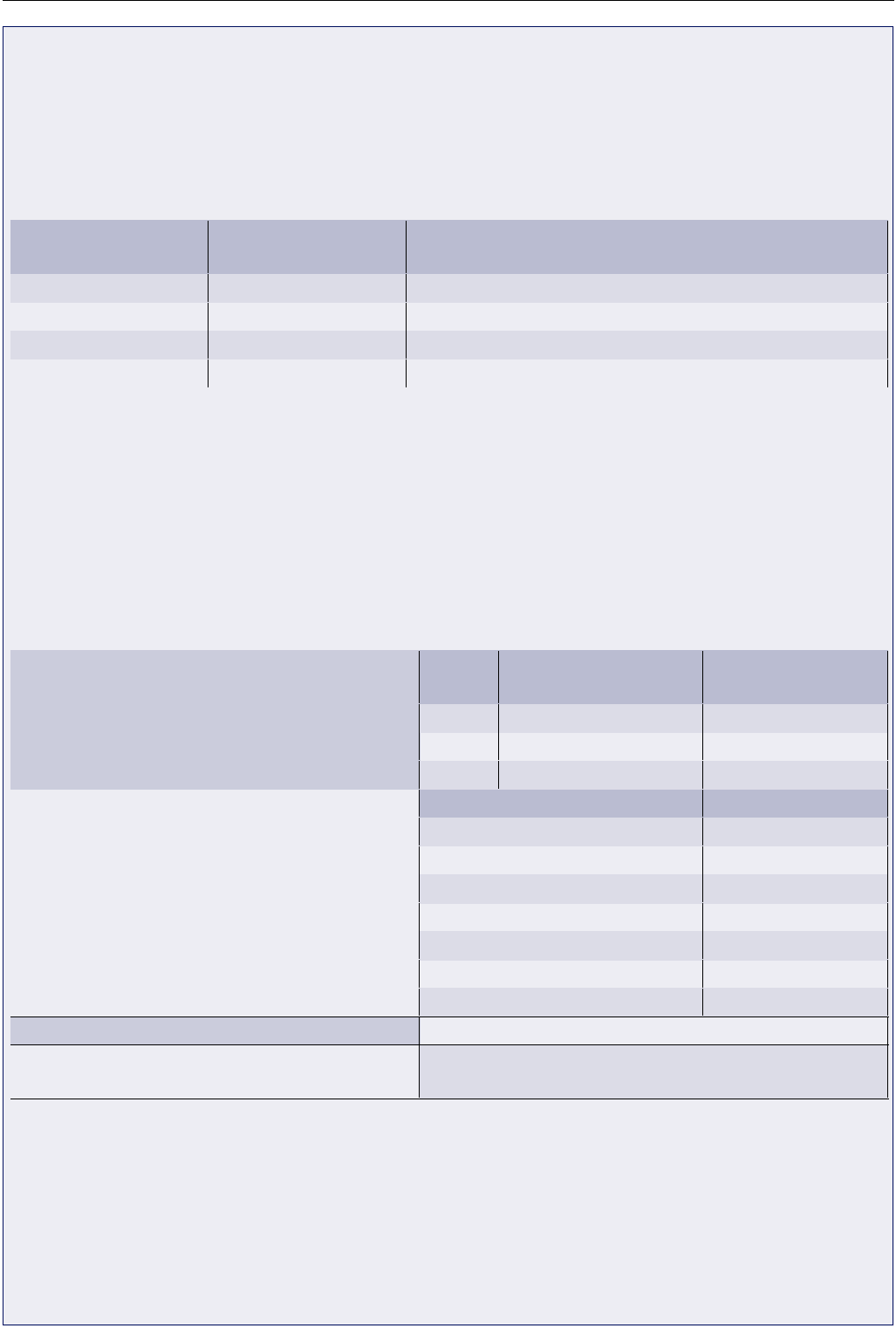 2. ЛИЦА АНГАЖОВАНА У РЕАЛИЗАЦИЈИ ПРОГРАМА/ПРОЈЕКТА(Доставити ЦВ-радне биографије особа које ће учествовати у реализацији програма/пројекта)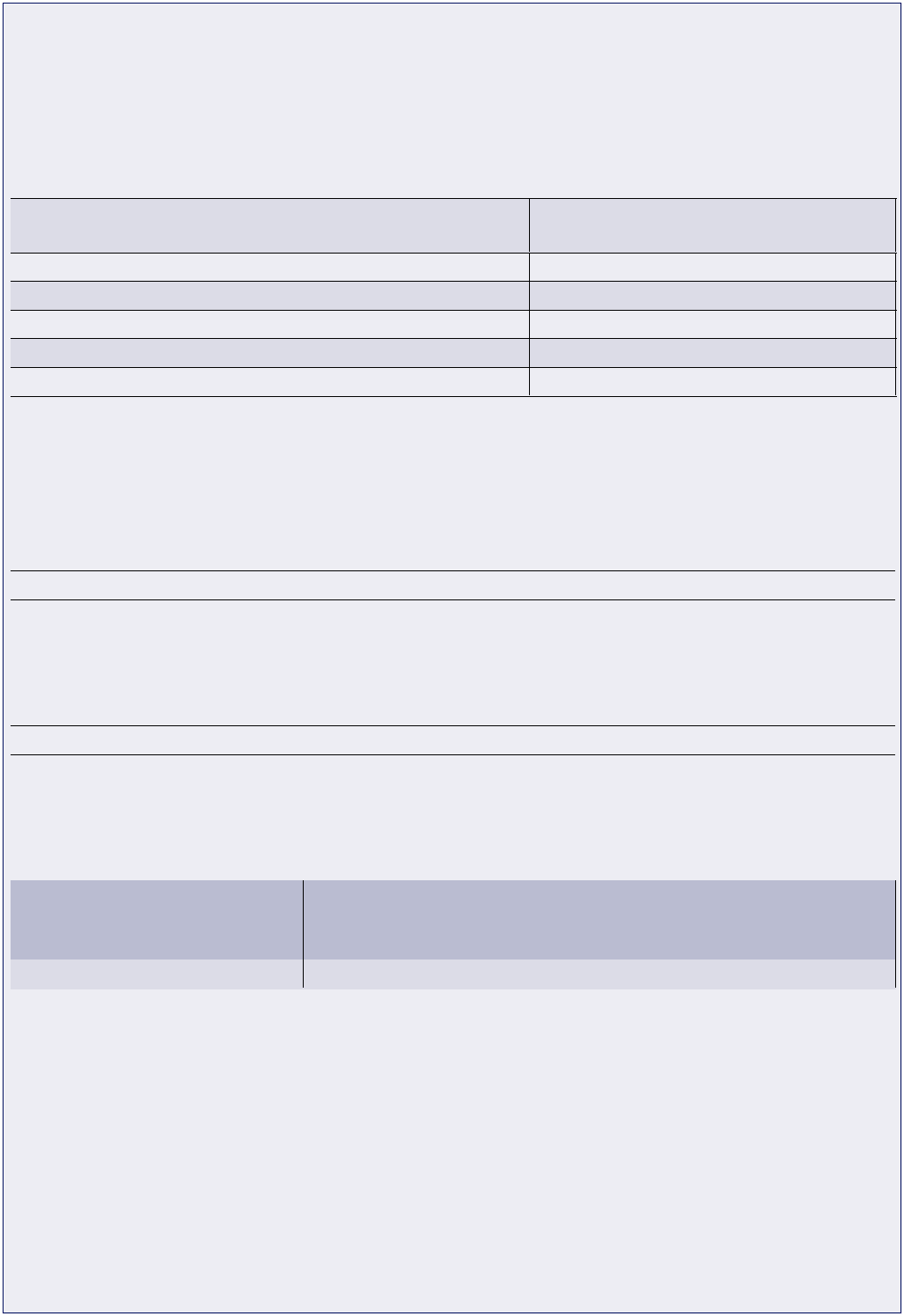 4. ПАРТНЕРСКЕ ОРГАНИЗАЦИЈЕ(ако је планирано да се програм реализује у партнерству са другом организацијом)4.1. Основни подаци о партнерској организацији:(Додајте посебну табелу за сваку партнерску организацију.)Пуно име организације(како је наведено у документу о регистрацији) Правни статус организацијеСлужбена адреса Телефон/телефаксЕлектронска пошта Контакт особа (име, презиме и функција у организацији)4.2. Са којим ресурсима, искуствима и надлежностима појединачни партнери улазе у партнерство?(Наведите тражено за све партнере.)4.3. На који ће се начин партнерство координисати?(Образложите у највише пет редова.)5. ПРИКАЗ БУЏЕТА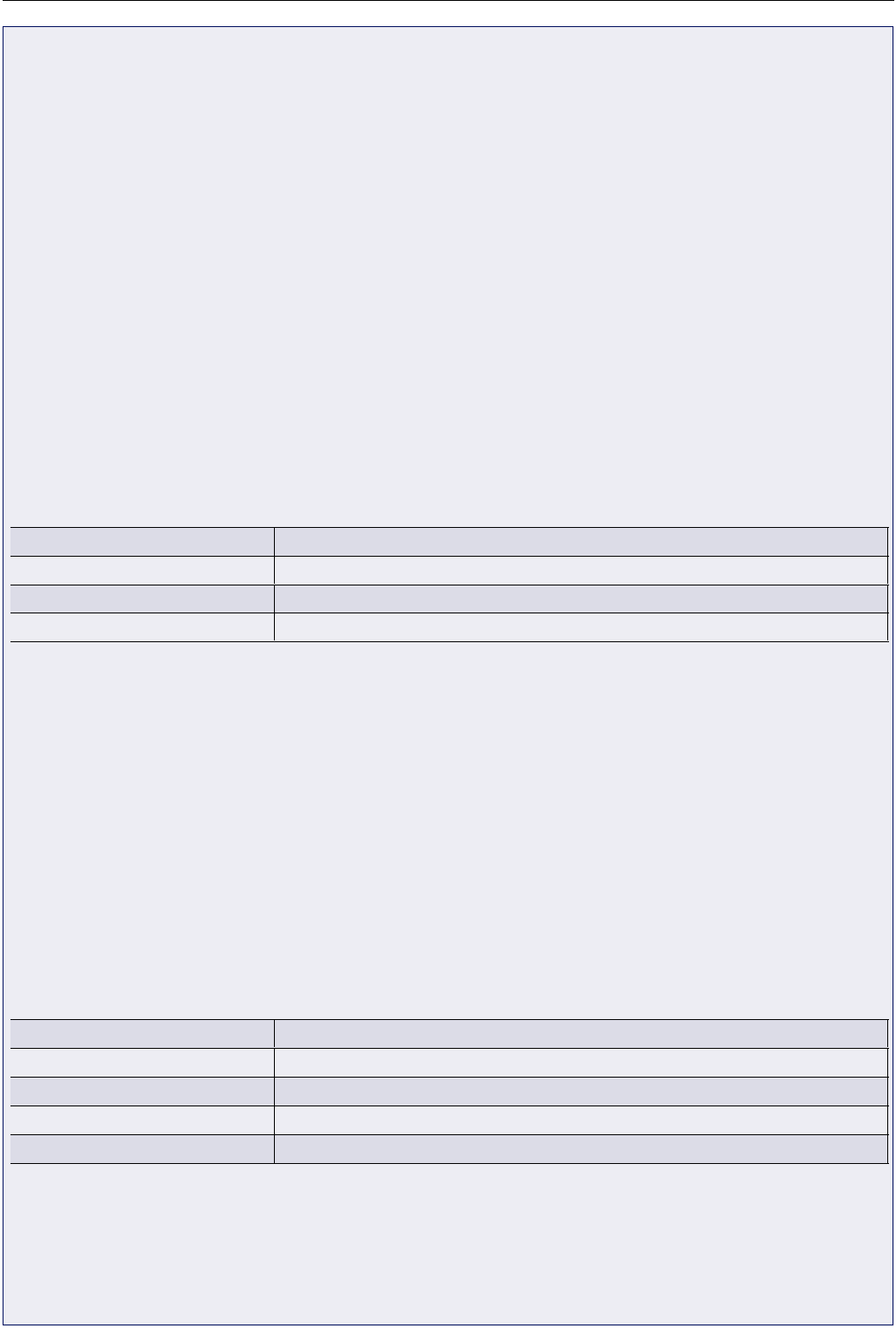 6. ИЗЈАВА ПРЕДЛАГАЧА ПРОГРАМА/ПРОЈЕКТАЈа, долепотписани, одговоран за програм/пројекат у име организације подносиоца пријаве, потврђујем следеће: Име и презиме:Функција у организацији: Потпис и печат:Датум и место:ИЗЈАВА ПАРТНЕРА/ ПРОГРАМА – Попуњавају само удружења која имају партнерство, свака организација појединачно.Ја, долепотписани, у име_________________ (*навести назив организације),партнерске организације програма, потврђујем следеће:да сам прочитао целокупан предлог програма; б) да сам сагласан са садржајем предлога програма;в)	да сам сагласан са садржајем партнерског споразума који дефинише улогу партнерске организације у име које потписујем ову изјаву. Име и презиме: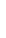 Организација: Функција у организацији:Потпис и печат:Датум и место: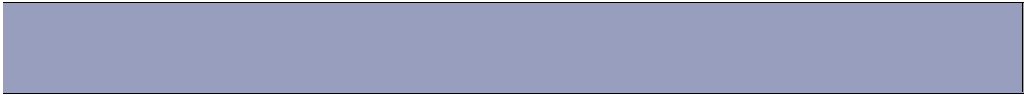 Прилог – образац буџета програма или пројектаПрограм или пројекат: „назив програма или пројекта”Носилац: „назив носиоца програма или пројекта”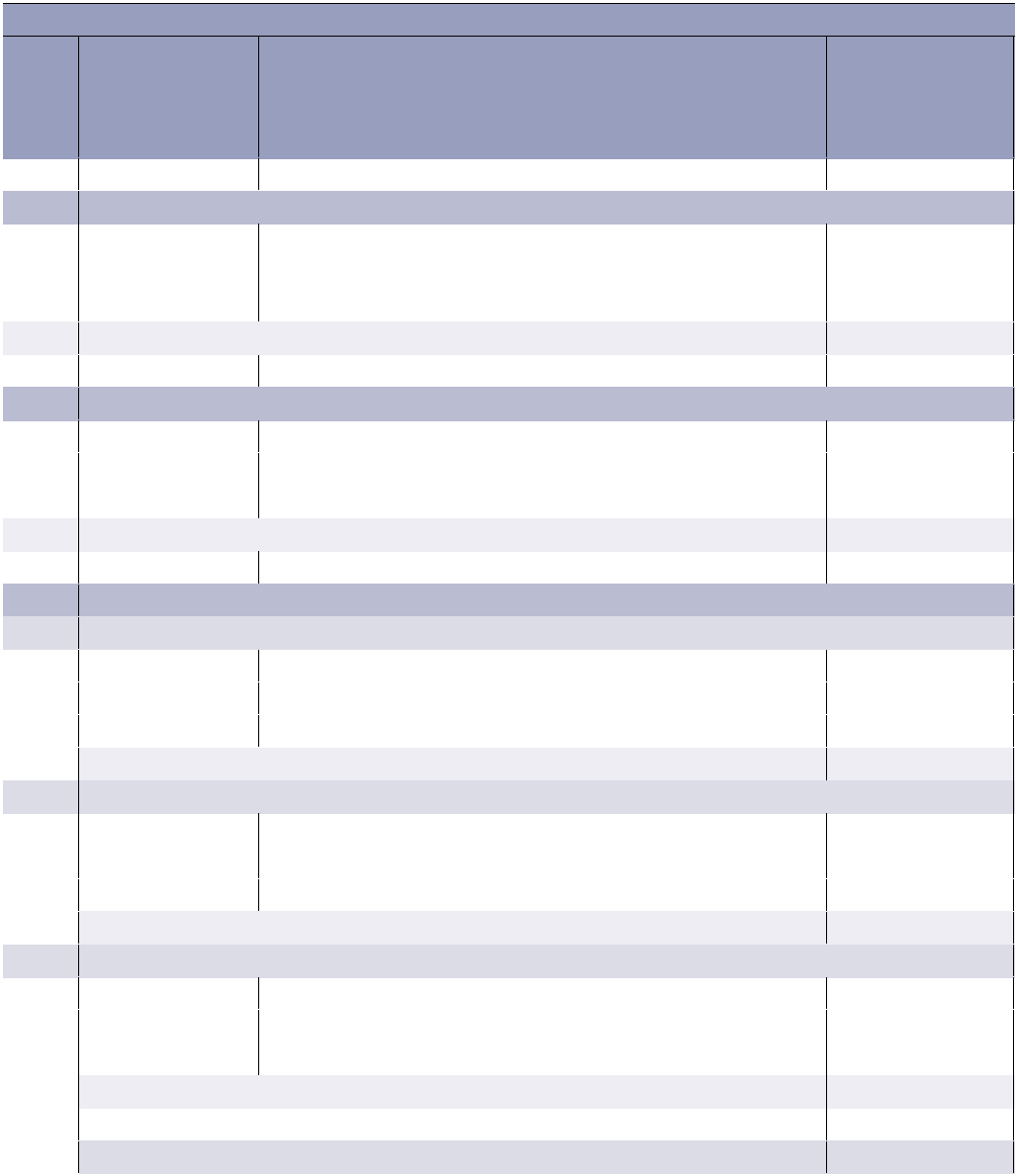 у динарима 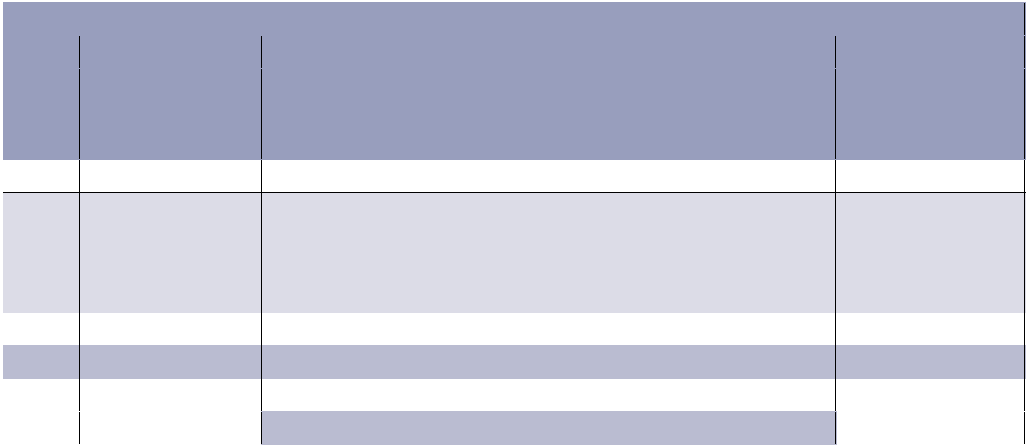 Место: _________Датум: _____________________________________потпис овлашћеног лицаи печат носиоца програма/пројектаДиректни кориснициИндиректни корисници1.1.2.2.3. итд.3. итд.Групе активностиМесеци156Месеци156Организација која(у 1., 2. итд. унесите на-(У колоне за одговарајуће месеце у којима(У колоне за одговарајуће месеце у којимареализује активност (носи-зиве група активности,предвиђате реализацију активности требапредвиђате реализацију активности требалац програма или партнера у 1.1., 1.2. итд. називеуписати „X”.)уписати „X”.)–наведите име организације,појединачних активности)не појединца)III   III  IV  V   VI  VII  VIII IX1.1.1.РезултатиИндикатори резултата (показатељи успеха)1.1.2.2.3.3.4.4.5.5.6.6.Име и презимеФункција у тимуКвалификације(навести формално образовање, додатне едукације итд.)Износ који се тражи од локалнеПроценат износа који се тражиУкупни трошкови пројектаИзнос који се тражи од локалнеод локалне самоуправе усамоуправеукупним трошковима програма/укупним трошковима програмадин.дин.%a)да су информације изнете у предлогу тачне;да су информације изнете у предлогу тачне;б)да подносилац пријаве и његови партнери испуњавају све услове из кон-да подносилац пријаве и његови партнери испуњавају све услове из кон-курсне документације да учествују у реализацији овог програма;курсне документације да учествују у реализацији овог програма;в)да подносилац пријаве и лица предвиђена за реализацију програма имајуда подносилац пријаве и лица предвиђена за реализацију програма имајуи професионалне компетенције и наведене квалификације;и професионалне компетенције и наведене квалификације;г)да подносилац пријаве у претходне две године (заокружити):да подносилац пријаве у претходне две године (заокружити):1.јесте користио средства буџета и испунио уговорне обавезе2.није користио средства буџетад)да са подносиоцем пријаве у претходне две године (заокружити):да са подносиоцем пријаве у претходне две године (заокружити):1.јесте раскинут уговор због ненеменског трошења средстава2.није раскинут уговор због ненеменског трошења средстава1234567РедниНазивБрој     Цена поУкупна ценаДопринос другихРедниТрошковиНазивБројјединициДопринос другихбројТрошковијединицејединицајединицидонатора или суфинансираље организацијебројјединицејединица(у динарима)донатора или суфинансираље организације(у динарима)1Људски ресурси – лица ангажована током целог периода трајања програма/пројектаЉудски ресурси – лица ангажована током целог периода трајања програма/пројектаЉудски ресурси – лица ангажована током целог периода трајања програма/пројектаЉудски ресурси – лица ангажована током целог периода трајања програма/пројектаЉудски ресурси – лица ангажована током целог периода трајања програма/пројекта1.1.0,001.2.0,001.3.0,00Људски ресурси – збирЉудски ресурси – збир0,000,002Текући трошкови програма/пројектаТекући трошкови програма/пројектаТекући трошкови програма/пројекта2.1.0,002.2.0,002.3.0,00Текући трошкови програма/пројекта – збирТекући трошкови програма/пројекта – збирТекући трошкови програма/пројекта – збир0,000,003Трошкови програмских/пројектних активностиТрошкови програмских/пројектних активностиТрошкови програмских/пројектних активности3.1.Активност 13.1.1.0,003.1.2.0,003.1.3.0,00Активност 1 – збир0,000,003.2.Активност 23.2.1.0,003.2.2.0,003.2.3.0,00Активност 2 – збир0,000,003.3.Активност 33.3.1.0,003.3.2.0,003.3.3.0,00Активност 3 – збир0,000,00Трошкови програмских/пројектних активности – збирТрошкови програмских/пројектних активности – збирТрошкови програмских/пројектних активности – збир0,000,007. Прилози, обрасци, табеле7. Прилози, обрасци, табелеу динарима1234567РедниНазивБројЦена поУкупна ценаДопринос другихРедниТрошковиНазивБројјединициДопринос другихбројТрошковијединицејединицајединициДонатора или суфинансирање организацијебројјединицејединица(у динарима)Донатора или суфинансирање организације(у динарима)УКУПНИ ТРОШКОВИ0,000,00Укупна вредност програма/пројекта:0,00